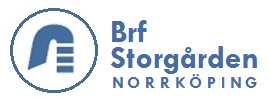          Information till 
nya medlemmarVälkommen till HSB Brf Storgården. Hoppas att du ska trivas i din nya lägenhet! Kontaktuppgifter till föreningen, felanmälan och störningsjour: anslag i trapphus samt på hemsidan storgarden.se. Kontakta gärna vicevärd Mikael Karlqvist via e-post eller telefon måndag och torsdag 16:30-18:30  innan du ringer till HSB felanmälan.  Nyhetsblad utkommer ca fyra per år. De finns på hemsidan och anslås i trapphusen.
Gemensamma utrymmenTvättstugor finns i källare i samtliga hus. Tvättstugorna bokas antingen via bokningstavlor som finns i källare i varje hus (logga in med din nyckel) eller på nätet. Konto för bokning via nätet fås genom att mejla lägenhetsnummer samt önskat användarnamn och lösenord till info@storgarden.se. På Östra Promenaden 51 finns tvättstuga med drop-in (tvättomat).Gym, bastu/relax och gästrum finns i källaren på Styrestagatan 10. I gymmet gäller drop-in och bastun bokas på samma sätt som tvättstugorna. Även gästrummet bokas via tavla eller nätet. Kostnaden är 200 kr/dygn och två bokningar måste göras (kl. 12-24 samt kl. 00-12) för att täcka ett dygn. Glashuset på gården kan bokas för särskilda tillfällen.Lista för bokning finns inne i huset, som öppnas med hjälp av en nyckel som finns i ett plåtskåp på ena kortsidan, vilket öppnas med lägenhetsnyckeln. 
SopsorteringPå gården finns kärl för tidningar, pappersförpackningar, plastförpackningar, matavfall och restavfall. Påsar för matavfall hämtas utanför tvättomaten på Östra Promenaden 51 eller på Returpunkten. Glas- och metallförpackningar samt grovsopor och större pappersförpackningar lämnas på återvinningsstation, närmast är Returpunkten och Stortorget. Det är inte tillåtet att ställa sopor vid sidan av skåpen. HissarSensorerna i hissarnas dörrsidor är känsliga, varför hissen lätt stannar om man kommer åt väggen utanför de tejpade linjerna. Tänk på att inte fylla upp hissen med för mycket saker, eftersom det kan leda till att något hamnar utanför linjerna. Den som orsakar ett stopp på hissen på detta sätt, riskerar att debiteras kostnaden för att åtgärda stoppet. FörrådVarje lägenhet har ett vinds- och källarförråd. Dessa ska förses med lås av den boende. CyklarCyklar förvaras i cykelrum i källarna där det finns. Om cykeln används frekvent kan den parkeras i cykelställ på innergården. Cyklar ska inte parkeras längs med husväggarna eller på gräsmattorna, eftersom det kan försvåra underhållsarbete på gården. Rensning av cyklar sker ungefär en gång vartannat år. ParkeringBoendeparkering via kommunen längs med gatorna i området. Parkering på gården är tillåten korta stunder vid i- och urlastning. Nycklarna Till varje lägenhet finns tre nycklar. Dessa utgör värdehandlingar. Vid förlust av nyckel ska vicevärden meddelas via e-post eller telefon. HemförsäkringBoende tecknar hemförsäkring. Kollektiv bostadsrättsförsäkring är tecknad av föreningen, vilken omfattar sådant som bostadsrättshavaren är reparations- och underhållsskyldig för enligt bostadsrättslagen och föreningens stadgar samt fast inredning. StadgarFöreningens stadgar hittas på Mitt HSB (inlogg med bank-id via hsb.se/ostra) eller på föreningens hemsida.UnderhållLägenhetsinnehavaren har en skyldighet att hålla lägenheten och tillhörande utrymmen, såsom balkong och förråd i ett bra skick. Vilket underhållsansvar som följer med bostadsrätten framgår av stadgarna, och mycket info finns även på HSB:s hemsida. Renoveringar och ombyggnader av lägenheten kan kräva tillåtelse från styrelsen. Vid frågor, kontakta styrelsen via e-post (info@storgarden.se). Samtliga renoveringar ska utföras på ett fackmannamässigt sätt (dvs. som om en hantverkare har utfört arbetet). Det är inte tillåtet att montera något på fastighetens fasad. AvloppTänk på att inte spola ner sådant som avloppen inte är avsedda för. Olja får till exempel aldrig hällas ut i avloppet, eftersom det leder till stopp och orsakar problem på sikt. Olja som blir över från exempelvis fritering hälls i lämplig förpackning och lämnas till Returpunkten eller slängs som restavfall. Även sådant fett som blir kvar i stekpannan efter stekning bör torkas upp med papper som slängs i soporna, innan pannan diskas. Inte heller får annat än kiss, bajs och toalettpapper spolas ner i toaletten. Tops, bomullspads och liknande hör hemma i papperskorgen! Stopp i avloppen kan påverka såväl dig som dina grannar och kostnaden för att åtgärda allvarligare stopp belastar föreningens ekonomi. Tillsammans hjälps vi åt för att få en så bra och trivsam boendemiljö som möjligt! 